Горшковой Марины Николаевны, 222-034-577ПРИЛОЖЕНИЕ №2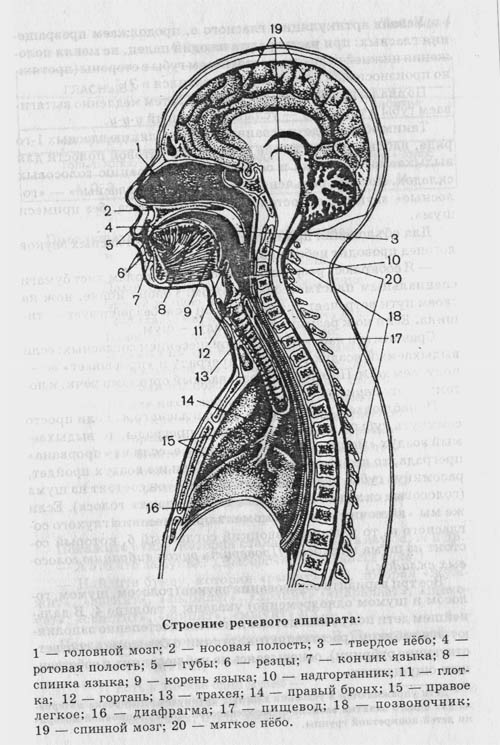 